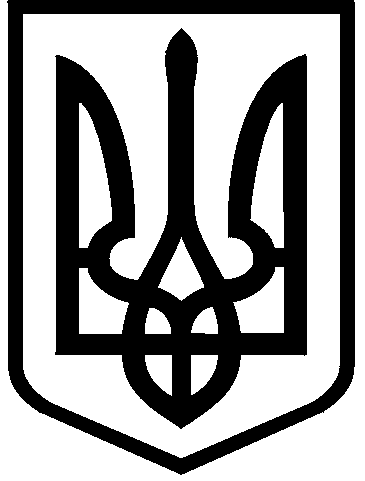 КИЇВСЬКА МІСЬКА РАДАII сесія  IX скликанняРІШЕННЯ____________№_______________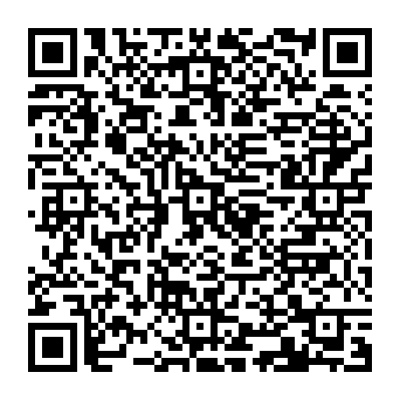 Відповідно до статей 9, 20, 93, 122, 186, пункту 23 розділу X Земельного кодексу України, статті 30  Закону України «Про оренду землі», пункту 34 частини першої  статті 26 Закону України «Про місцеве самоврядування в Україні», та розглянувши проєкт землеустрою щодо відведення земельної ділянки і заяву ПРИВАТНОГО АКЦІОНЕРНОГО ТОВАРИСТВА «КИЇВРЕСУРСПОСТАЧ» від 11 січня 2022 року № 72054-006602352-031-03, Київська міська радаВИРІШИЛА:1. Затвердити проект землеустрою щодо відведення земельної ділянки ПРИВАТНОМУ АКЦІОНЕРНОМУ ТОВАРИСТВУ «КИЇВРЕСУРСПОСТАЧ» для будівництва та обслуговування багатоквартирного житлового комплексу з об'єктами торгівлі, спортивно-оздоровчими об'єктами, апартаментами, офісними приміщеннями та паркінгом (зміна цільового призначення) на вул. Марка Вовчка, 14 в Оболонському районі міста Києва (категорія земель – землі житлової та громадської забудови, код виду цільового призначення – 02.10), заява ДЦ від 11 січня 2022 року № 72054-006602352-031-03, справа                              № 430395991.2. Змінити категорію земель та вид цільового призначення земельної ділянки площею 3,0084 га (кадастровий номер 8000000000:78:113:0002) на                вул. Марка Вовчка, 14 в Оболонському районі міста Києва, на категорію «землі житлової та громадської забудови» (код виду цільового призначення: 02.10 для будівництва і обслуговування багатоквартирного житлового будинку з об’єктами торгово-розважальної та ринкової інфраструктури).3. Внести згідно з пунктом 2 цього рішення відповідні зміни до договору оренди земельної ділянки від 10 листопада 2004 року № 78-6-00227.4. ПРИВАТНОМУ АКЦІОНЕРНОМУ ТОВАРИСТВУ «КИЇВРЕСУРСПОСТАЧ»:4.1. Виконувати обов’язки землекористувача відповідно до вимог статті 96 Земельного кодексу України.4.2. У місячний строк надати до Департаменту земельних ресурсів виконавчого органу Київської міської ради (Київської міської державної адміністрації) документи, визначені законодавством України, необхідні для підготовки проєкту договору про укладення договору оренди земельної ділянки від 10 листопада 2004 року № 78-6-00227 на новий строк.4.3. Питання майнових відносин вирішувати в установленому порядку.4.4. Забезпечити вільний доступ для прокладання нових, ремонту та експлуатації існуючих інженерних мереж і споруд, що знаходяться в межах земельної ділянки.4.6. Дотримуватись вимог законодавства щодо використання земельної ділянки в межах червоних ліній.4.7. Виконати вимоги, викладені в листі Міністерства культури та інформаційної політики України   від 28 жовтня 2021 року  № 13062/6.11.1.4.8. Вжити заходів щодо внесення відомостей про земельну ділянку до Державного земельного кадастру в порядку, визначеному законодавством України.4.9. Під час використання земельної ділянки дотримуватися обмежень у її використанні, зареєстрованих у Державному земельному кадастрі. 4.10. Питання сплати відновної вартості зелених насаджень або укладання охоронного договору на зелені насадження вирішувати відповідно до рішення Київської міської ради від 27 жовтня 2011 року № 384/6600 «Про затвердження Порядку видалення зелених насаджень на території міста Києва» (із змінами і доповненнями).4.11. У разі необхідності проведення реконструкції чи нового будівництва, питання оформлення дозвільної та проєктно-кошторисної документації вирішувати в порядку, визначеному законодавством України.5. Попередити землекористувача, що використання земельної ділянки не за цільовим призначенням тягне за собою припинення права користування нею відповідно до вимог статей 141, 143 Земельного кодексу України.6. Дане рішення втрачає чинність через дванадцять місяців з моменту його оприлюднення, у разі якщо протягом цього строку не укладений відповідний договір оренди земельної ділянки.7. Контроль за виконанням цього рішення покласти на постійну комісію Київської міської ради з питань архітектури, містобудування та земельних відносин.ПОДАННЯ:ПОГОДЖЕНО:ПОДАННЯ:Про зміну цільового призначення земельної ділянки ПРИВАТНОМУ АКЦІОНЕРНОМУ ТОВАРИСТВУ «КИЇВРЕСУРСПОСТАЧ» для будівництва та обслуговування багатоквартирного житлового комплексу з об'єктами торгівлі, спортивно-оздоровчими об'єктами, апартаментами, офісними приміщеннями та паркінгом на                            вул. Марка Вовчка, 14 в Оболонському районі міста Києва та внесення змін до договору орендиКиївський міський головаВіталій КЛИЧКОЗаступник голови Київської міської державної адміністраціїз питань здійснення самоврядних повноваженьПетро ОЛЕНИЧДиректор Департаменту земельних ресурсіввиконавчого органу Київської міської ради (Київської міської державної адміністрації)Валентина ПЕЛИХЗаступник директора Департаменту – начальник юридичного управління Департаменту земельних ресурсіввиконавчого органу Київської міської ради(Київської міської державної адміністрації)Марія ДЕГТЯРЕНКОПостійна комісія Київської міської ради з питань архітектури, містобудуваннята земельних відносинГоловаМихайло ТЕРЕНТЬЄВСекретарЮрій ФЕДОРЕНКОВ.о. начальника управління правового забезпечення діяльності  Київської міської радиВалентина ПОЛОЖИШНИКЗаступник голови Київської міської державної адміністраціїз питань здійснення самоврядних повноваженьПетро ОЛЕНИЧДиректор Департаменту земельних ресурсів виконавчого органу Київської міської ради (Київської міської державної адміністрації)Валентина ПЕЛИХПерший заступник директора Департаменту земельних ресурсів виконавчого органу Київської міської ради (Київської міської державної адміністрації)Віктор ДВОРНІКОВЗаступник директора Департаменту – начальник юридичного управління Департаменту земельних ресурсіввиконавчого органу Київської міської ради(Київської міської державної адміністрації)Марія ДЕГТЯРЕНКОЗаступник директора Департаменту -начальник управління землеустроюДепартаменту земельних ресурсіввиконавчого органу Київської міської ради(Київської міської державної адміністрації)Анна МІЗІННачальник третього відділууправління землеустроюДепартаменту земельних ресурсів виконавчого органу Київської міської ради (Київської міської державної адміністрації)Раїса ОЛЕЩЕНКО